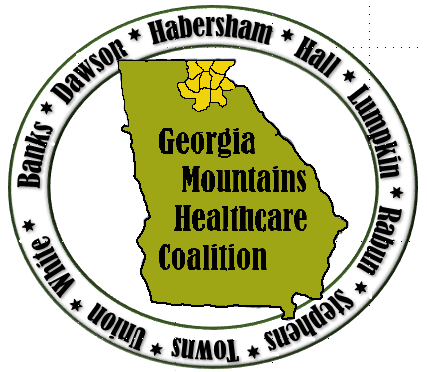 Georgia Mountains Healthcare Coalition (Region B) Quarterly Meeting MinutesMay 11, 2023 9:00 AM – 1:00 PMParticipants:   Please see list of participants posted to https://www.gha911.org/ and emailed to Reg B members with meeting minutes Opening comments Donna Sue Campbell, HCF, District 2 Public Health Retiring June 30, Luke and DS are discussing budget, plans, and transition Luke Anderson, HCC, Manager, Emergency Preparedness, NGHS Introduced to the Members Started Feb 2023Shared past work experiencesAll participants introduced themselvesTraining updates including NIMS on TRSPlease see Training Registration System (TRS) for courses, dates, and to register https://training.gema.ga.gov/TRS/courseSearch.doBudget 2022-2023 progressAll training has been completed but one course Pre Hospital Trauma Life Support Course – NGMC Lanier Park, May 30-31Meeting costs including food, location, suppliesTravel costs including EMAG costs for 12 sponsored attendeesSupplies purchasedThere will be money left in this budget, it will roll over to Carryover Budget 2022-2023Carryover Budget 2022 – 2023Supplies purchased Budget 2023-2024 submitted Jan 2023Annual Site VisitHeld Feb 9, 2023Deliverables are on trackRadiation Surge AnnexCompleted and is on GHC911Medical Response and Surge Exercise (MRSE) Required annuallyFormerly the Coalition Surge Test (CST)Some years skipped due to COVID10Completed May 39 hospitals participated  including NGHS Barrow in Region EGoals is to surge Region B hospitals 20% of staffed beds (225 patients)No actual patients or pt movement, placement made via discussions 254 patients placedSandy Bozarth, NGHS Infection ControlRegion B Infection Control and Prevention Education ExpertProject First Line Provided education to participants on PPE, right and wrong way to wear itIncluded top reasons why healthcare workers don’t wear PPRDistrict 2 Public Health EpidemiologyMarie Brown, Sierra Towery, Maria BritezProvided information on Invasive Group A Streptococcal Disease Discussed prevention, risk factorsCase counts are increasing everywherePatrick O’Neal MD, UGA, Institute for Disaster ManagementGeorgia CNA Career Pathway InitiativeGrant funded program to increase and support the CNA workforce Includes:stipend programs, networking initiatives, resource kits, continuing education programsFocus is on building resilience and stress management in LTC workforce Increase access to CNA testingGathering a network of LTCF interested in speaking with individuals about careers in the LTC fieldWill continue with LTC Infectious Disease Education Program        Community Partner UpdatesFrank Daniel, Training and Exercise Manager, Georgia Department of Public HealthDiscussed Training Registration System and WebEOCMallory Garrett, Georgia Hospital AssociationProvided demonstration of the new GHC911 website   https://ghc911.org/   Showed how to register, where calendar of events is, Region B Healthcare Coalition documentsHurricane season is approaching, please review the Patient Placement Boards on GHC911Mark Palen, District 2 Public HealthCOVID PCR testing continues at Union General HospitalCOVID take home test kits are available at all Health DepartmentsCOVID and Flu vaccinations and other services continue at all health departmentsStill coordinating testing at LTC facilities as neededActivating new inventory programStill working on Emergency Preparedness trailersPortable morgue is currently in use in Coweta CountyESF 6/8 updating POD annexes. Acknowledged Donna Sue Campbell and her contributions to Public Health and Region B Healthcare Coalition Chuandelai Harris, Georgia Health Care AssociationSummer Convention June 4-8 at Ritz Carlton Amelia Island More info:  https://www.ghca.info/ev_calendar_day.asp?date=6%2F4%2F23&eventid=563Jackie Payne, NGHSMay is Trauma awareness weekPre Hospital Trauma Life Support course is May 30-31 at NGHS Lanier Park Learning Center, still have openingsRebecca Harkness Stephens County HospitalMay is Stroke awareness monthSCH is inventorying supplies and equipment, lessons learned from recent surge exerciseBrian Ensley, Union General HospitalUGH is undergoing renovations and expansion in surgery and ORLuke Anderson, NGHSRecently participated in Drill with US Army Rangers from Camp MerrillParticipating in Hall/Jackson Co. Hazardous Material FSE June 2, will involve DCON NGHS Braselton is building new surgery centerHabersham Medical Center will be a NGHS facility July 1NGHS Lumpkin is building new facility off GA 400, scheduled to open end of 2023Luke would like to have DCON games, these were held in the past and are good training opportunities and increase teamwork, also lots of fun.  Details coming soonBill Ayers, American Red CrossDisaster action team is seeking volunteers- 10 hrs/monthRed cross sheltering education to EMA’s how to request, set up, sustainKarly Thomas, MedLinkOpening 2 clinics in AthensDr. J. Patrick O’Neal, UGA Institute for Disaster ManagementAppreciation and kudos to GHA for their work for past 20 years helping hospital work together and promoting and leading the Healthcare Coalitions in GeorgiaKerry Smith, NGHS New Horizons Lanier ParkIt’s National Skilled Nursing Facility weekRegion B Healthcare Coalition Meetings to be determinedPlease share meeting minutes and other information with your executive team